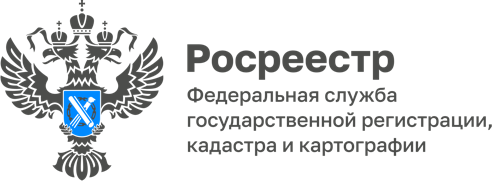 ПРЕСС-РЕЛИЗ25.01.2024Продлен мораторий на проведение контрольных (надзорных) мероприятий на 2024 годСообщаем, что Постановлением Правительства Российской Федерации                     от 14.12.2023 № 2140 продлен мораторий на проведение контрольных (надзорных) мероприятий в 2024 году.Решение принято по поручению Президента Российской Федерации.К исключениям,  как и в 2023 году, отнесены проверки, которые проводятся при непосредственной угрозе причинения вреда жизни и тяжкого вреда здоровью граждан, обороне и безопасности государства, возникновения чрезвычайных ситуаций природного и техногенного характера, при выявлении индикаторов риска нарушения обязательных требований, а также проверки объектов, отнесенных к категориям чрезвычайно высокого и высокого риска.